Моб.: 8-910-393-10-53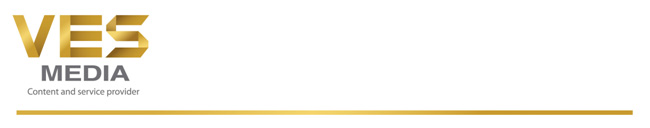 УПРАВЛЯЮЩАЯ КОМПАНИЯ «ВЕС-МЕДИА ГРУПП» («ЮВЕЛИРОЧКА») ИЩЕТ ЧЕЛОВЕКА ЛЮБЯЩЕГО И УМЕЮЩЕГО МНОГО И КРАСИВО ГОВОРИТЬ ПО ТЕЛЕФОНУ на немецком языке.САМЫЙ ЦЕННЫЙ АКТИВ КОМПАНИИ «ЮВЕЛИРОЧКИ» - ЕЕ КОМАНДА. ВЕДУЩИЕ, ПРОДЮСЕРЫ, ОПЕРАТОРЫ CALL-ЦЕНТРА, СОТРУДНИКИ ЛОГИСТИКИ – ЭТО ДРУЖНЫЙ, СПЛОЧЕННЫЙ КОЛЛЕКТИВ ПРОФЕССИОНАЛОВ, ЛЮБЯЩИХ СВОЕ ДЕЛО.МЫ ПРЕДЛАГАЕМ НАШИМ СОТРУДНИКАМ САМЫЕ ЛУЧШИЕ, А ГЛАВНОЕ СТАБИЛЬНЫЕ УСЛОВИЯ:Официальное трудоустройство с первого дня обучения;Белая заработная плата 30 000 оклад с вычетом налогов (182 р/ч – дневная ставка, 207 р/ч – ночная ставка) + неограниченные премии (хочешь зарабатывать больше – работай на результат);Сменный график работы 2/2 чередование день/ночь (также возможны варианты неполного рабочего дня);Возможность развиваться, посещая корпоративные обучения и тренинги;Перспективы карьерного и профессионального роста;Молодой и дружный коллектив;Каждую пятницу развлекательные мероприятия для сотрудников;Современный и комфортный офис м. Горьковская, ул. Ульянова 26/11. 8-910-393-10-53ОТ ВАС МЫ ЖДЕМ:С опытом или без опыта работы - готовность обучиться;Владение немецким языком не ниже уровня В2;Владение грамотной устной и письменной речью;Умение с улыбкой и лёгкостью вести диалог по телефону;Умение выявить потребность и предложить оптимальный вариант;Работу с компьютером и смартфоном на «ты», умение пользоватьсяMS Word, Excel, Internet, Skype, эл.почтой.В СФЕРУ ОТВЕТСТВЕННОСТИ БУДЕТ ВХОДИТЬ:Обрабатывать входящие обращения от наших лояльных клиентов;Делиться своей экспертизой и знаниями, консультируя клиентов;Рассказывать о новинках и акциях в компании;Заносить заказы в базу данных.РАССМАТРИВАЕМ КАНДИДАТОВ БЕЗ ОПЫТА АНАЛОГИЧНОЙ РАБОТЫ. ВМЕСТО ЭТОГО ВЫ МОЖЕТЕ ПРЕДЛОЖИТЬ НАМ ВАШУ АКТИВНОСТЬ, ЦЕЛЕУСТРЕМЛЕННОСТЬ И СПОСОБНОСТЬ ОБУЧАТЬСЯ